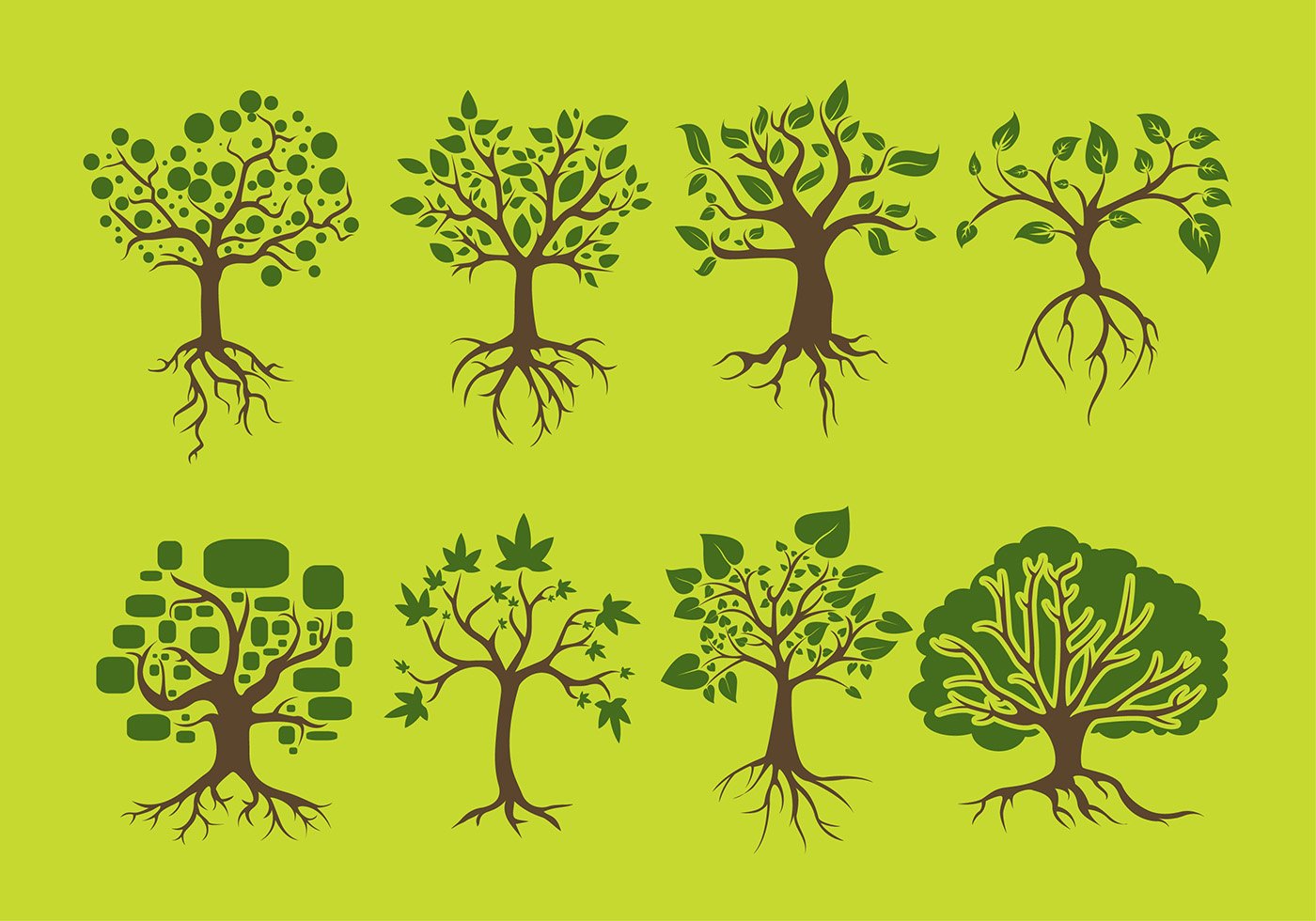 Part 1: Course InformationInstructor InformationInstructor: Anne (Ana) Coghlan, PhD
Office: Virtual 
Office Hours: By appointment (via Zoom)Office Telephone: 505-946-7046E-mail: coghlana@mail.D2L.msu.eduCourse DescriptionThis course is intended to introduce students to the history, professional standards, and leading theories of program evaluation practice. Students will explore professional evaluators’ roles and the contexts in which program evaluation occurs. Course Sitehttps://d2l.msu.edu/d2l/home Textbooks & Course MaterialsRequired Text and ReadingsSchwandt, T. A. (2015). Evaluation foundations revisited: Cultivating a life of the mind for practice. Stanford, CA: Stanford University Press.The remaining required readings you will access electronically. These are listed in the weekly schedule in Part 3 of this document. Most of these readings are available through the MSU library electronic collections free of cost. There is a small course-pack you must purchase that contains two readings. The estimated cost of the course-pack is $11.50. The instructions for purchasing the course-pack are in the “Introduction – Start Here” module in D2L.Recommended Text and ReadingsYarbrough, D. B., Shulha, L. M., Hopson, R. K., & Caruthers, F. A. (2011). The program evaluation standards: A guide for evaluators and evaluation users (3rd ed.). Thousand Oaks, CA: Sage. Although this text is not required, I recommend you consider purchasing it. This book describes the existing standards for an evaluation’s quality endorsed by the Joint Committee on Program Evaluation and has been endorsed or adapted by leading voluntary organizations of evaluation professionals (VOPEs) around the world. Additional recommended readings are provided in the weekly course modules.Technology RequirementsA high-speed (broadband) internet connection Computer manufactured within the last four yearsMinimum screen resolution of 1024x768Access to Desire2Learn.Course StructureThis course will be delivered entirely online through the course management system, Desire2Learn (D2L). You will need your MSU NetID to login to the course from the Desire2Learn home page (https://d2l.msu.edu/d2l/home ). In D2L, you will access online lessons, course materials, and additional resources. Activities will consist of discussion forums, essay composition, and completing a project bid and pitch.This course is built on a weekly framework. Excepting the first module, the course materials will open at 12:00 a.m. Eastern Time each Saturday for the next week. Assignments may be completed and submitted in advance of the day and time during the week they are due, however, all materials need to be posted by no later than 11:59 p.m. Eastern Time on the due date indicated in the course outline. For example, when a discussion is assigned, your first post is typically due by 11:59 p.m. Eastern time on the Tuesday and any follow posts due by 11:59 p.m. Eastern time on the Friday of the relevant week. Essays and projects are typically due by 11:59 p.m. Eastern time on the Sunday of the relevant week. Weekly course folders will remain open throughout the semester. Technical Assistance (available 24 hours a day, 7 days a week)MSU IT Service Desk:Local: (517) 432-6200Toll Free: (844) 678-6200Web:D2L Contact Form | D2L Help SiteTraining: Academic Technology TrainingMaking Contact with the Instructor D2L has a Frequently Asked Questions discussion board. Please subscribe to the FAQ forum – you will get a notice whenever a new post is made. Students and instructors can respond to FAQ posts. If you want to address me privately, email me via D2L. I will try to respond within 48 hours on weekdays, Monday through Friday, and by 5 p.m. Eastern Time on the Monday following a post made on the weekend. If travel, illness, or being in the field to do evaluation work is likely to affect my response times, I will notify students through D2L. Also, please note that I am based in New Mexico, which is two hours behind Eastern time. When you use email, be sure to USE D2L, NOT MSU MAIL to contact me. Go to the “Communication” tab and choose “Compose”.  Make sure you send it to me and put “880” in the subject line of your email.  Remember, if there is a technical problem with the online environment call the Help Desk at 1-800-500-1554 or (517) 355-2345.  I recommend that you put these numbers in your cell phone or computer contact list just in case you cannot get into D2L. Learning Communities and “Netiquette”
Because our course is delivered entirely online and you will not have access to the ordinary social cues in face-to-face encounters to guide you in judging how others perceive you, writing in a respectful and civil manner is critical to our establishing a productive learning environment for everyone. It is also a core competency for an evaluator to develop! We are all responsible for creating an atmosphere of trust and respect and for thinking carefully about how easy it is for online communications to be misinterpreted.  To see specific suggestions for online etiquette (often called Netiquette) read this posting by the American InterContinental University on etiquette for online students:http://www.aiuniv.edu/blog/january-2013/discussion-board-etiquette-for-online-studentsPart 2: Course ObjectivesLearning Objectives Upon completion of this course, you should be able to:Explain what program evaluation is and what program evaluators do.Identify how professional evaluation practice standards are used to determine the quality of an evaluation process and its products. Describe the basic tenets and historical origins of select theories of program evaluation practice.Compare and contrast theories of evaluation practice.Identify how theories inform practice decisions and the implications of theoretical decisions.You will meet the objectives listed above through a combination of the following activities in this course: Completing assigned readings.Composing essays and other written products. Participating in online discussions, activities, and projects.Each unit of the course includes learning objectives, assigned readings, and narrated PowerPoint presentations of core concepts. In addition, the units include a mixture of essay writing, online discussions and debate, and the development of bids for an evaluation contract (weeks 6-14). The bids will each be informed by a distinct theoretical approach to evaluation; each student will become our on-line learning community’s resident expert in that approach and, through developing their bid, help their fellow students to become familiar with the distinctive features of the approach. Core CompetenciesThis course supports the development of the following 2018 American Evaluation Association (AEA) Evaluator Competencies for program evaluators (https://www.eval.org/Portals/0/Docs/AEA%20Evaluator%20Competencies.pdf ):Competency 1.1 – Acts ethically through evaluation practice that demonstrates integrity and respects people from different cultural backgrounds and indigenous groups.Competency 1.2 – Applies the foundational documents adopted by the American Evaluation Association that ground evaluation practice. Competency 1.3 – Selects evaluation approaches and theories appropriately.Competency 1.5 – Reflects on evaluation formally or informally to improve practice.Competency 1.6 – Identifies personal areas of professional competence and needs for growth.Competency 1.8 – Identifies how evaluation practice can promote social justice and the public good.Competency 2.1 –Identifies evaluation purposes and needs.Competency 2.3 – Designs credible and feasible evaluations that address identified purposes and needs.Competency 2.4 –Determines and justifies appropriate methods to answer evaluation questions. Competency 2.5 – Identifies assumptions that underlie methodologies and program logic. Competency 3.1 – Responds respectfully to the uniqueness of the evaluation context.Competency 3.4 – Attends to the systems issues within the context.Competency 3.8 – Promotes evaluation use and influence in context. Competency 4.4 – Plans for evaluation use and influence.Competency 5.5 – Attends to the ways that power and privilege affect evaluation practice. Competency 5.7 – Facilitates constructive and culturally responsive interaction throughout the evaluation.Part 3: Course Outline/Schedule Below is a brief outline of the weekly topics and their corresponding readings, narrated PowerPoint lectures, and assignments. Assignments are explained in detail within each week's corresponding learning module in D2L. Part 4: Grading PolicyGraded Course ActivitiesStudents may earn up to a total of 450 points in the course. The number of points you may earn varies for each task assigned. Note that to earn a passing grade, you must complete written assignments, such as essays and project tasks, and participate in activities, such as discussion posts. Missed assignments and discussions will earn 0 points. Grading ScaleFinal grades are determined based on your mastery of the course materials, demonstration of required skills, and completeness of assignments. All of these components will contribute to the final grade, which I will determine by conventional standards set at the graduate level. These standards include intelligible prose that is virtually error free, depth of critical analysis, and demonstration of effort in completing assignments. I will assign grades using the following grading scale. Note that a grade of 2.5 and below is failing.Late Work Policy I will grade late work per the grading rubric outlined for each assignment. Students will receive their earned grade MINUS one point for each 24-hour period after the assignment was due. That is, an assignment that would have earned nine points had it been turned in on time, would receive 8 points if it were turned in fewer than 24 hours late. This is equivalent to earning a B rather than an A. All assignments are due on U.S. Eastern Time.Viewing GradesUnless otherwise indicated by the instructor, you can expect grades for the assignments completed for each module to appear in the gradebook in D2L one week following the week that the assignments were due. If I expect a delay in completing grading or providing you with feedback, I will contact you to make you aware of the delay. Note that there are two settings in the D2L gradebook. During the semester, the view will be set so that you can see what your average grade is on completed work only. This view does not account for missing and future assignments. This is important for you to remember because you will not be able to see the impact of missed assignments on your grade. Part 5: Course PoliciesParticipateStudents whose names do not appear on the official class list for this course may not participate in this class. Any student who fails to log in and completed assignments during the first two weeks, will be dropped from the course.  You are expected to participate in all online activities as listed on the course calendar. If you miss more than three consecutive weeks of class (i.e., you do not participate actively in class assignments or activities, and have not communicated with me), you will receive a failing grade of 0.0 in the course. Keep in mind that MSU policy requires that you have completed 6/7th (86%) of the course to be granted a temporary grade of Incomplete.   If you are going to be absent from class for a week (or more) and unable to complete an assignment on time, you must inform me in advance to be formally excused and still receive credit for the assignment. You must provide me with an explanation in writing at least 24 hours before the absence. I will not honor emails received later than this and will not accept your assignment. If you have an emergency, you must contact me prior to the assignment due date to make alternative arrangements. Otherwise, you will receive a 0.0 for the missed assignment(s).Participation in weekly online discussions and activities described in Desire2Learn will be used to monitor your course participation. Complete AssignmentsYou will submit all assignments for this course electronically through D2L. You must submit assignments by the given deadline or special permission must be requested from me before the due date. I will not grant extensions beyond the next module except under extreme circumstances. You must submit written assignments as double-spaced, word documents. Citations should follow the American Psychological Association’s referencing style.You must complete all discussion assignments by the assignment due date and time. Late or missing discussion assignments will affect your grade. Late assignments will result in the loss of one point for each 24-hour period following the time and date on which they are due.Understand When You May Drop This CourseIt is your responsibility to understand when you need to consider un-enrolling from a course. Refer to the Michigan State University Office of the Registrar for important dates and deadlines. Drops and AddsThe last day to add this course is the end of the first week of classes. You may find the last day to drop this course with a 100 percent refund and no grade reported online in the MSU Academic Calendar. The last day to drop this course with no refund and no grade reported are in the MSU Academic Calendar too. You should immediately make a copy of your amended schedule to verify you have added or dropped this course.Inform Your Instructor of Any Accommodations NeededMichigan State University is committed to providing equal opportunity for participation in all programs, services, and activities. If you have a documented disability and verification from the Resource Center for Persons with Disabilities (RCPD), and wish to discuss academic accommodations, please contact your instructor as soon as possible. It is the student’s responsibility to provide documentation of disability to RCPD and meet with an RCPD specialist to request special accommodation before classes start. Once your eligibility for an accommodation has been determined, RCPD will issue you a verified individual services accommodation (“VISA”) form. Please present this form to the instructor at the start of the term and/or two weeks prior to the accommodation date (test, project, etc). I will honor requests I receive after this date whenever possible.You may contact RCPD by phone at (517) 884-7273 (884-RCPD), or via their website (http://www.rcpd.msu.edu). RCPD is located in 120 Bessey Hall, near the center of the Michigan State University campus, on the southwest corner of Farm Lane and Auditorium Road.Commit to IntegrityAcademic HonestyArticle 2.3.3 of the Academic Freedom Report states that "The student shares with the faculty the responsibility for maintaining the integrity of scholarship, grades, and professional standards." In addition, the Psychology Department adheres to the policies on academic honesty as specified in General Student Regulations 1.0, Protection of Scholarship and Grades; the all-University Policy on Integrity of Scholarship and Grades; and Ordinance 17.00, Examinations. (See Spartan Life: Student Handbook and Resource Guide and/or the MSU Web site: www.msu.edu.)Academic integrity is a minimal expectation of this course. I will not tolerate academic dishonesty in any form. Academic dishonesty includes, but is not limited to, cheating, plagiarizing, fabricating information or citations, facilitating acts of academic dishonesty by others, and submitting work of another person. I will report any student involved in academic dishonesty to the Office of Academic Affairs and the Office of Student Affairs and may issue a grade of 0.0 for the course.Lectures and other course materials must remain the property of the Department of Psychology. You must not copy course materials from the internet for distribution to anyone who has not registered for this course. Online discussions and exercises are confidential and you should not discuss these with others who are not enrolled in the class. It is important for each course participant to express his/her ideas and to respect all ideas offered in discussions and exercises. You are to complete all assignments on your own, unless I instruct you to do otherwise. This includes weekly assignments. Any group projects that are required still require individual work as a minimal expectation. PlagiarismPlagiarism means taking credit for someone else’s work or ideas by submitting a piece of work (for example, a paper, assignment, discussion post) which in part or in whole is not entirely your own work and without fully and accurately attributing those same portions to their correct source. This includes information taken from the Internet. It also includes paraphrasing what someone wrote or said without attribution. Dr. Robin Lin Miller designed this course. She developed its activities, lectures, and other materials. You must give Dr. Miller appropriate credit in the form of a citation when you cite course lectures and material in assignment.Unless otherwise authorized by me, I expect you to do original work on each assignment in each class. If you recycle your own course work from one class to another, you may face an allegation of academic dishonesty. If I believe you have committed an act of plagiarism, I may take appropriate action, which includes issuing a “penalty grade” for academic dishonesty. Article 11 of the Academic Freedom Report for Students at Michigan State University, or the “AFR,” defines a penalty grade as “a grade assigned by an instructor who believes a student to have committed academic dishonesty. . . .” A penalty grade can include, but is not limited to, a failing grade on the assignment or in the course.For examples of what constitutes plagiarism, see:Purdue Online Writing LabNote: The instructor reserves the right to make changes to the syllabus during the course of the semester. WEEK 1: HISTORY OF CONTEMPORARY PROGRAM EVALUATION PRACTICE IN THE UNITED STATESWEEK 1: HISTORY OF CONTEMPORARY PROGRAM EVALUATION PRACTICE IN THE UNITED STATESDate opens:Monday, May 17, 2021, 12:00 a.m. ETReadings:Schwandt, PrologueFitzpatrick, J. L., Sanders, J. R., & Worthen, B. R. (2010). Chapter 2 in Program evaluation: Alternative approaches and practical guidelines (4th edition). Boston: Allyn and Bacon. (This reading is available through the course pack.)Mathison, S. (2008). What is the difference between evaluation and research and why do we care? In N. L. Smith & P. R. Brandon (Eds.), Fundamental issues in evaluation (pp. 183-196). (This reading is available through the course pack.)Narrated PowerPoints:Lecture One:  What is evaluation? Lecture Two:  Contemporary influences on practice Assignments:Class Discussion One:  What counts as evaluation?     Initial post due Wednesday, May 19, 11:59 p.m. ETFollow-up posts due Friday, May 21, 11:59 p.m. ET Essay One:  An informal encounter with evaluation    Due Sunday, May 23, 11:59 p.m. ETWEEK 2: EVALUATOR ROLES WEEK 2: EVALUATOR ROLES WEEK 2: EVALUATOR ROLES WEEK 2: EVALUATOR ROLES Date Opens:Saturday, May 22, 2021, 12:00 a.m. ETSaturday, May 22, 2021, 12:00 a.m. ETSaturday, May 22, 2021, 12:00 a.m. ETReadings:Schwandt, Chapter 1Skolits, G. J., Morrow, J. A., & Burr, E. M. (2009). Re-conceptualizing evaluator roles. American Journal of Evaluation, 30, 275-295. (This reading is available through the library’s electronic resources.)Schwandt, Chapter 1Skolits, G. J., Morrow, J. A., & Burr, E. M. (2009). Re-conceptualizing evaluator roles. American Journal of Evaluation, 30, 275-295. (This reading is available through the library’s electronic resources.)Schwandt, Chapter 1Skolits, G. J., Morrow, J. A., & Burr, E. M. (2009). Re-conceptualizing evaluator roles. American Journal of Evaluation, 30, 275-295. (This reading is available through the library’s electronic resources.)Narrated PowerPoints:Lecture One:  Evaluator rolesLecture Two:  Internal vs. ExternalLecture One:  Evaluator rolesLecture Two:  Internal vs. ExternalLecture One:  Evaluator rolesLecture Two:  Internal vs. ExternalAssignments:Class Discussion Two:  What counts as evaluation?     Initial post due Tuesday, May 25, 11:59 p.m. ETFollow-up posts due Friday, May 28, 11:59 p.m. ET Essay Two:  Evaluators as judges vs. critical friends    Due Sunday, May 30, 11:59 p.m. ETClass Discussion Two:  What counts as evaluation?     Initial post due Tuesday, May 25, 11:59 p.m. ETFollow-up posts due Friday, May 28, 11:59 p.m. ET Essay Two:  Evaluators as judges vs. critical friends    Due Sunday, May 30, 11:59 p.m. ETClass Discussion Two:  What counts as evaluation?     Initial post due Tuesday, May 25, 11:59 p.m. ETFollow-up posts due Friday, May 28, 11:59 p.m. ET Essay Two:  Evaluators as judges vs. critical friends    Due Sunday, May 30, 11:59 p.m. ETWEEK 3: PROFESSIONAL STANDARDS OF PRACTICE IN THE UNITED STATESWEEK 3: PROFESSIONAL STANDARDS OF PRACTICE IN THE UNITED STATESWEEK 3: PROFESSIONAL STANDARDS OF PRACTICE IN THE UNITED STATESWEEK 3: PROFESSIONAL STANDARDS OF PRACTICE IN THE UNITED STATESDate Opens:Saturday, May 29, 2021, 12:00 a.m. ETSaturday, May 29, 2021, 12:00 a.m. ETSaturday, May 29, 2021, 12:00 a.m. ETReadings:Schwandt, Chapter 7AEA Guiding Principles (https://www.eval.org/About/Guiding-Principles)AEA Evaluator Competencies (https://www.eval.org/About/Competencies-Standards/AEA-Evaluator-Competencies )AEA Statement on cultural competence (https://www.eval.org/About/Competencies-Standards/Cutural-Competence-Statement )Morris, M. (2011). The good, the bad, and the evaluator: 25 years of AJE ethics. American Journal of Evaluation, 32, 134-151. (This reading is available through the library’s electronic resources.)Schwandt, Chapter 7AEA Guiding Principles (https://www.eval.org/About/Guiding-Principles)AEA Evaluator Competencies (https://www.eval.org/About/Competencies-Standards/AEA-Evaluator-Competencies )AEA Statement on cultural competence (https://www.eval.org/About/Competencies-Standards/Cutural-Competence-Statement )Morris, M. (2011). The good, the bad, and the evaluator: 25 years of AJE ethics. American Journal of Evaluation, 32, 134-151. (This reading is available through the library’s electronic resources.)Schwandt, Chapter 7AEA Guiding Principles (https://www.eval.org/About/Guiding-Principles)AEA Evaluator Competencies (https://www.eval.org/About/Competencies-Standards/AEA-Evaluator-Competencies )AEA Statement on cultural competence (https://www.eval.org/About/Competencies-Standards/Cutural-Competence-Statement )Morris, M. (2011). The good, the bad, and the evaluator: 25 years of AJE ethics. American Journal of Evaluation, 32, 134-151. (This reading is available through the library’s electronic resources.)Narrated PowerPoints:Lecture One:  The AEA Guiding PrinciplesLecture Two:  The AEA Statement on Cultural CompetenceLecture One:  The AEA Guiding PrinciplesLecture Two:  The AEA Statement on Cultural CompetenceLecture One:  The AEA Guiding PrinciplesLecture Two:  The AEA Statement on Cultural CompetenceAssignments:Class Discussion Three:  Dear Master Evaluator     Initial post due Tuesday, June 1, 11:59 p.m. ETFollow-up posts due Friday, June 4, 11:59 p.m. ET Essay Three:  The Pros and Cons of Professional Codes and Competencies    Due Sunday, June 6, 11:59 p.m. ETClass Discussion Three:  Dear Master Evaluator     Initial post due Tuesday, June 1, 11:59 p.m. ETFollow-up posts due Friday, June 4, 11:59 p.m. ET Essay Three:  The Pros and Cons of Professional Codes and Competencies    Due Sunday, June 6, 11:59 p.m. ETClass Discussion Three:  Dear Master Evaluator     Initial post due Tuesday, June 1, 11:59 p.m. ETFollow-up posts due Friday, June 4, 11:59 p.m. ET Essay Three:  The Pros and Cons of Professional Codes and Competencies    Due Sunday, June 6, 11:59 p.m. ETWEEK 4: STANDARDS FOR JUDGING AN EVALUATION’S QUALITYWEEK 4: STANDARDS FOR JUDGING AN EVALUATION’S QUALITYWEEK 4: STANDARDS FOR JUDGING AN EVALUATION’S QUALITYWEEK 4: STANDARDS FOR JUDGING AN EVALUATION’S QUALITYDate Opens:Saturday, June 5, 2021, 12:00 a.m. ETSaturday, June 5, 2021, 12:00 a.m. ETSaturday, June 5, 2021, 12:00 a.m. ETReadings:OECD DAC Standards for Development Evaluation (https://www.oecd.org/development/evaluation/qualitystandards.pdf )Joint Committee Program Evaluation Standards Statements (http://www.jcsee.org/program-evaluation-standards-statements)Stufflebeam, D. L. (2001). The meta-evaluation imperative. American Journal of Evaluation, 22, 183-209. (This reading is available through the library’s electronic resources.)OECD DAC Standards for Development Evaluation (https://www.oecd.org/development/evaluation/qualitystandards.pdf )Joint Committee Program Evaluation Standards Statements (http://www.jcsee.org/program-evaluation-standards-statements)Stufflebeam, D. L. (2001). The meta-evaluation imperative. American Journal of Evaluation, 22, 183-209. (This reading is available through the library’s electronic resources.)OECD DAC Standards for Development Evaluation (https://www.oecd.org/development/evaluation/qualitystandards.pdf )Joint Committee Program Evaluation Standards Statements (http://www.jcsee.org/program-evaluation-standards-statements)Stufflebeam, D. L. (2001). The meta-evaluation imperative. American Journal of Evaluation, 22, 183-209. (This reading is available through the library’s electronic resources.)Narrated PowerPoints:Lecture One:  The Joint Committee StandardsLecture Two:  Meta-evaluationLecture One:  The Joint Committee StandardsLecture Two:  Meta-evaluationLecture One:  The Joint Committee StandardsLecture Two:  Meta-evaluationAssignments:Class Discussion Four:  Quality Standards Guiding Practice     Initial post due Tuesday, June 8, 11:59 p.m. ETFollow-up posts due Friday, June 11, 11:59 p.m. ET Essay Four:  Meta-evaluation    Due Sunday, June 13, 11:59 p.m. ETClass Discussion Four:  Quality Standards Guiding Practice     Initial post due Tuesday, June 8, 11:59 p.m. ETFollow-up posts due Friday, June 11, 11:59 p.m. ET Essay Four:  Meta-evaluation    Due Sunday, June 13, 11:59 p.m. ETClass Discussion Four:  Quality Standards Guiding Practice     Initial post due Tuesday, June 8, 11:59 p.m. ETFollow-up posts due Friday, June 11, 11:59 p.m. ET Essay Four:  Meta-evaluation    Due Sunday, June 13, 11:59 p.m. ETWEEK 5: EVALUATION THEORIES AND MODELSWEEK 5: EVALUATION THEORIES AND MODELSWEEK 5: EVALUATION THEORIES AND MODELSWEEK 5: EVALUATION THEORIES AND MODELSDate Opens:Saturday, June 12, 2021, 12:00 a.m. ETSaturday, June 12, 2021, 12:00 a.m. ETSaturday, June 12, 2021, 12:00 a.m. ETReadings:Schwandt, Chapter 2Shadish, W. R. (1998). Evaluation theory is who we are. American Journal of Evaluation, 19, 1-19. (This reading is available through the library’s electronic resources.)Smith, N. L. (2010). Characterizing the evaluand in evaluating theory. American Journal of Evaluation, 31, 383-389. (This reading is available through the library’s electronic resources.)Miller, R. L. (2010). Developing standards for empirical examinations of evaluation theory.  American Journal of Evaluation, 31, 390-399. (This reading is available through the library’s electronic resources.)Schwandt, Chapter 2Shadish, W. R. (1998). Evaluation theory is who we are. American Journal of Evaluation, 19, 1-19. (This reading is available through the library’s electronic resources.)Smith, N. L. (2010). Characterizing the evaluand in evaluating theory. American Journal of Evaluation, 31, 383-389. (This reading is available through the library’s electronic resources.)Miller, R. L. (2010). Developing standards for empirical examinations of evaluation theory.  American Journal of Evaluation, 31, 390-399. (This reading is available through the library’s electronic resources.)Schwandt, Chapter 2Shadish, W. R. (1998). Evaluation theory is who we are. American Journal of Evaluation, 19, 1-19. (This reading is available through the library’s electronic resources.)Smith, N. L. (2010). Characterizing the evaluand in evaluating theory. American Journal of Evaluation, 31, 383-389. (This reading is available through the library’s electronic resources.)Miller, R. L. (2010). Developing standards for empirical examinations of evaluation theory.  American Journal of Evaluation, 31, 390-399. (This reading is available through the library’s electronic resources.)Narrated PowerPoints:Lecture One:  What is Evaluation Theory?Lecture Two:  The (mostly North American) Theory TreeLecture One:  What is Evaluation Theory?Lecture Two:  The (mostly North American) Theory TreeLecture One:  What is Evaluation Theory?Lecture Two:  The (mostly North American) Theory TreeAssignments:Class Discussion Five:  Do We Need Theories of Practice?     Initial post due Tuesday, June 15, 11:59 p.m. ETFollow-up posts due Friday, June 18, 11:59 p.m. ET Essay Five:  The Components of Evaluation Theory    Due Sunday, June 20, 11:59 p.m. ETClass Discussion Five:  Do We Need Theories of Practice?     Initial post due Tuesday, June 15, 11:59 p.m. ETFollow-up posts due Friday, June 18, 11:59 p.m. ET Essay Five:  The Components of Evaluation Theory    Due Sunday, June 20, 11:59 p.m. ETClass Discussion Five:  Do We Need Theories of Practice?     Initial post due Tuesday, June 15, 11:59 p.m. ETFollow-up posts due Friday, June 18, 11:59 p.m. ET Essay Five:  The Components of Evaluation Theory    Due Sunday, June 20, 11:59 p.m. ETWEEK 6: VALUING, PART I WEEK 6: VALUING, PART I Date Opens:Saturday, June 19, 2021, 12:00 a.m. ETReadings:Schwandt, Chapter 3Abma, T.A. & Greene, J.G. (2001). Stake’s responsive evaluation: Core ideas and evolution. New Direction for Evaluation, No. 92, 7-23. (This reading is available through the library’s electronic resources.)Scriven, M. (1995). The logic of evaluation and evaluation practice. New Direction for Evaluation, No. 68, 49-70. (This reading is available through the library’s electronic resources.)Narrated PowerPoints:Lecture One: The Logic of ValuingLecture Two:  Subjective ValuingAssignments:Class Discussion Six:  Should Evaluators be Subject Experts?     Initial post due Tuesday, June 22, 11:59 p.m. ETFollow-up posts due Friday, June 25, 11:59 p.m. ET Project Task One:  Developing a Working Annotated Bibliography  Due Sunday, June 27, 11:59 p.m. ETWEEK 7: VALUING, PART II WEEK 7: VALUING, PART II Date Opens:Saturday, June 26, 2021, 12:00 a.m. ETReadings:Davidson, J. (2014). How “beauty” can bring truth and justice to life. In J. C. Griffith & B. Montrosse-Moorhead (Eds.), Revisiting truth, beauty, and justice: Evaluating with validity in the 21st century. New Directions for Evaluation, 142, 31-43. (This reading is available through the library’s electronic resources.)Guba, E. G. (1987). What have we learned about constructivist evaluation? American Journal of Evaluation, 8, 23-43. (This reading is available through the library’s electronic resources.)House, E. R. (1995). Putting things together coherently: Logic and justice.  New Direction for Evaluation, No. 68, 33-48. (This reading is available through the library’s electronic resources.)Narrated PowerPoints:Lecture One: Naturalistic EvaluationLecture Two:  Truth, Beauty, and JusticeAssignments:Class Discussion Seven:  Is it a Good Zoo or a Bad Zoo?     Initial post due Tuesday, June 29, 11:59 p.m. ETFollow-up posts due Friday, July 2, 11:59 p.m. ET Project Task Two:  A Virtual Bidders’ Conference    Due Saturday, July 3, 11:59 p.m. ET (Note change, due to U.S. July 4th holiday)WEEK 8:  METHODS, PART I WEEK 8:  METHODS, PART I Date Opens:Saturday, July 3, 2021, 12:00 a.m. ETReadings:Schwandt, Chapter 4Campbell, D.T. (1991). Methods for the experimenting society, reprinted in American Journal of Evaluation (formerly Evaluation Practice), 12, 223-260. (This reading is available through the library’s electronic resources.)Julnes, G. J. & Mark, M. M. (1998). Evaluation as sensemaking: Knowledge construction in a realist world. New Direction for Evaluation, No. 78, 33-52. (This reading is available through the library’s electronic resources.)Shaw, I. (2018). Lee Cronbach (1916-2001): A critical appreciation. Qualitative Social Work, 17, 152-163. (This reading is available through the library’s electronic resources.)Narrated PowerPoints:Lecture One:  The Experimenting SocietyLecture Two:  Rigor vs. RelevanceAssignments:Class Discussion Eight:  The Case of the U.S. Depart. of Education     Initial post due Tuesday, July 6, 11:59 p.m. ETFollow-up posts due Friday, July 9, 11:59 p.m. ET Project Task Three:  Making judgements    Due Sunday, July 11, 11:59 p.m. ETWEEK 9: Methods, Part IIWEEK 9: Methods, Part IIDate Opens:Saturday, July 10, 2021, 12:00 a.m. ETReadings:Schwandt, Chapter 5Rallis, S. (2015). When and how qualitative methods provide credible and actionable evidence: Reasoning with rigor, probity, and transparency. In S.I. Donaldson, C. A. Christie, & M. M. Mark (Eds.), Credible and actionable evidence: The foundation for rigorous and influential evaluations.  (pp. 137-155). Newbury Park, CA: Sage. (This reading is available through the library’s electronic resources through the following link: http://ezproxy.msu.edu/login?url=http://dx.doi.org/10.4135/9781483385839.n10)Scriven. M. (2015). Demythologizing causation and evidence. In S.I. Donaldson, C. A. Christie, & M. M. Mark (Eds.), Credible and actionable evidence: The foundation for rigorous and influential evaluations.  (pp. 115-132). Newbury Park, CA: Sage. This reading is available through the library’s electronic resources through the following link:  http://ezproxy.msu.edu/login?url=http://dx.doi.org/10.4135/9781483385839.n8)Weiss, C. H. (1997). Theory-based evaluation: Past, present, future. New Direction for Evaluation, No. 76, 41-56. (This reading is available through the library’s electronic resources.)Narrated PowerPoints:Lecture One:  Theory-driven EvaluationLecture Two:  Rigor vs. RelevanceAssignments:Class Discussion Nine:  The Paradigm Wars Debate     Teams’ initial post due Tuesday, July 13, 11:59 p.m. ETTeams’ rebuttal posts due Thursday, July 15, 11:59 ETTeams’ closing statements due Friday, July 16, 11:59 p.m. ET Project Task Four:  Preferred Methods    Due Sunday, July 18, 11:59 p.m. ETWEEK 10: USE, PART I WEEK 10: USE, PART I Date Opens:Saturday, July 17, 2021,12:00am ESTReadings:Schwandt, Chapter 6Alkin, M.C. & King, J. A. (2016). The historical development of evaluation use. American Journal of Evaluation, 37, 568-579. (This reading is available through the library’s electronic resources.)Wholey, J. S. (2001). Managing for results: Roles for evaluators in a new management era. American Journal of Evaluation, 22, 343-347. (This reading is available through the library’s electronic resources.Narrated PowerPoints:Lecture One: Concepts in Evaluation UseLecture Two: Politics of UseAssignments:Class Discussion Ten:  Symbolic Use of Evaluation     Initial post due Tuesday, July 20, 11:59 p.m. ETFollow-up posts due Friday, July 23, 11:59 p.m. ET Project Task Five:  Facilitating Use    Due Sunday, July 25, 11:59 p.m. ETWEEK 11: USE, PART II WEEK 11: USE, PART II Date Opens:Saturday, July 24, 2021,12:00am ESTReadings:Alkin, M. C. & King, J. A. (2017). Definitions of evaluation use and misuse, evaluation influence, and factors affecting use. American Journal of Evaluation, 38, 434-450. (This reading is available through the library’s electronic resources.)Alkin, M. C. & King, J. A. (2019). The centrality of use: Theories of evaluation use and influence and thoughts on the first 50 years of use research. American Journal of Evaluation, 40, 431-458. (This reading is available through the library’s electronic resources.)Narrated PowerPoints:Lecture One: Use in ContextLecture Two: Interactive Approaches to Facilitating UseAssignments:Class Discussion Eleven:  Who is Responsible for Evaluation Use?     Initial post due Tuesday, July 27, 11:59 p.m. ETFollow-up posts due Friday, July 30, 11:59 p.m. ET Project Task Six:  Audience and Stakeholders    Due Sunday, Aug. 1, 11:59 p.m. ETWEEK 12: SOCIAL JUSTICE WEEK 12: SOCIAL JUSTICE Date Opens:Saturday, July 31, 2021, 12:00am ESTReadings:Hopson, R. J. (2014). Justice signposts in evaluation theory, practice, and policy. New Directions for Evaluation, 142, 83-94. (This reading is available through the library’s electronic resources.)Kirkhart, K. E. (2010). Eyes on the prize: Multicultural validity and evaluation theory. American Journal of Evaluation, 31, 400-413. (This reading is available through the library’s electronic resources.)LaFrance, J., Nichols, R., & Kirkhart, K. E. (2012). Culture writes the script: On the centrality of context in indigenous evaluation.  New Directions for Evaluation, 135, 59-74. (This reading is available through the library’s electronic resources.)Mertens, D. M. (2016). Assumptions at the philosophical and programmatic levels in evaluation. Evaluation and Program Planning, 59, 102-108. (This reading is available through the library’s electronic resources.)Podems, D. R. (2010). Feminist evaluation and gender approaches: There’s a difference. Journal of Multidisciplinary Evaluation, 6 (14), 1-17. (This open access publication is available at: (https://journals.sfu.ca/jmde/index.php/jmde_1/article/view/199 )Narrated PowerPoints:Lecture One: Transforming SocietyLecture Two: Oppression and ColonizationAssignments:Class Discussion Twelve:  Whose Views Really Matter?     Initial post due Tuesday, Aug. 3, 11:59 p.m. ETFollow-up posts due Friday, Aug. 6, 11:59 p.m. ET Project Task Seven:  The Design Process    Due Sunday, Aug. 8, 11:59 p.m. ETWEEK 13: COMPLEXITY AND OTHER EMERGING TOPICSWEEK 13: COMPLEXITY AND OTHER EMERGING TOPICSDate Opens:Saturday, August 7, 2021, 12:00am ESTReadings:Schwandt, EpilogueGates, E. F. (2016). Making sense of the emerging conversation in evaluation about systems thinking and complexity science. Evaluation and Program Planning, 59, 62-73. (This reading is available through the library’s electronic resources.)Reynolds, M., Gates, E., Hummelbrunner, R., Marra, M., & Williams, B. (2016). Towards systemic evaluation. Systems Research and Behavioral Science, 33, 662-673. (This open access publication is available at: https://oro.open.ac.uk/47426/1/%28Paper%29%20Towards%20Systemic%20Evaluation6%20FINAL.pdf)Thomas, V. G. & Parsons, B. A. (2016). Culturally responsive evaluation meets systems-oriented evaluation. American Journal of Evaluation, 38, 7-28.Narrated PowerPoints:Lecture One: Building Evaluation CapacityLecture Two: Systems ThinkingAssignments:Class Discussion:  There is no class discussion this week, so you have more time to work on your project proposal and video.Project Task Eight:  Putting It All Together    Project proposals and videos due Sunday, Aug. 15, 11:59 p.m. WEEK 14: AWARDING THE CONTRACTWEEK 14: AWARDING THE CONTRACTDate Opens:Saturday, August 14, 2021, 12:00am ESTReadings:NoneNarrated PowerPoints:NoneAssignments:Class Discussion Fourteen:  View and comment on your classmates’ proposals and videos     Post proposals and video, due Sunday, Aug. 15, 11:59 p.m. ETFollow-up posts due Thursday, Aug. 19, 11:59 p.m. ET (Note that Thursday, Aug. 19, is the last day of classes at MSU.)AssignmentPointsDiscussions 1-1412 points each, 168 points totalEssays 1-518 points each, 90 points totalProject tasks 1-718 points each, 126 points totalProject proposal36 pointsFinal Bibliography18 pointsProject Video12 pointsTOTAL   450 pointsPercentPointsGrade90-100%423- 4704.085-89%400-4183.580-84%376-3953.075-79%353-3712.570-74%329-3482.065-69%306-3241.560-64%282-3011.0Less than 60%0-2610